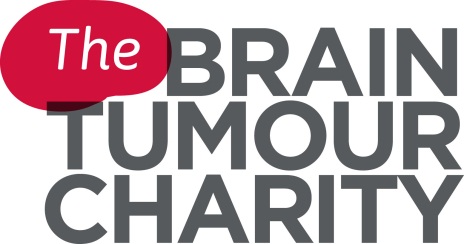 Volunteer Role DescriptionCheer Squad – The Brighton MarathonWhy do we need your help?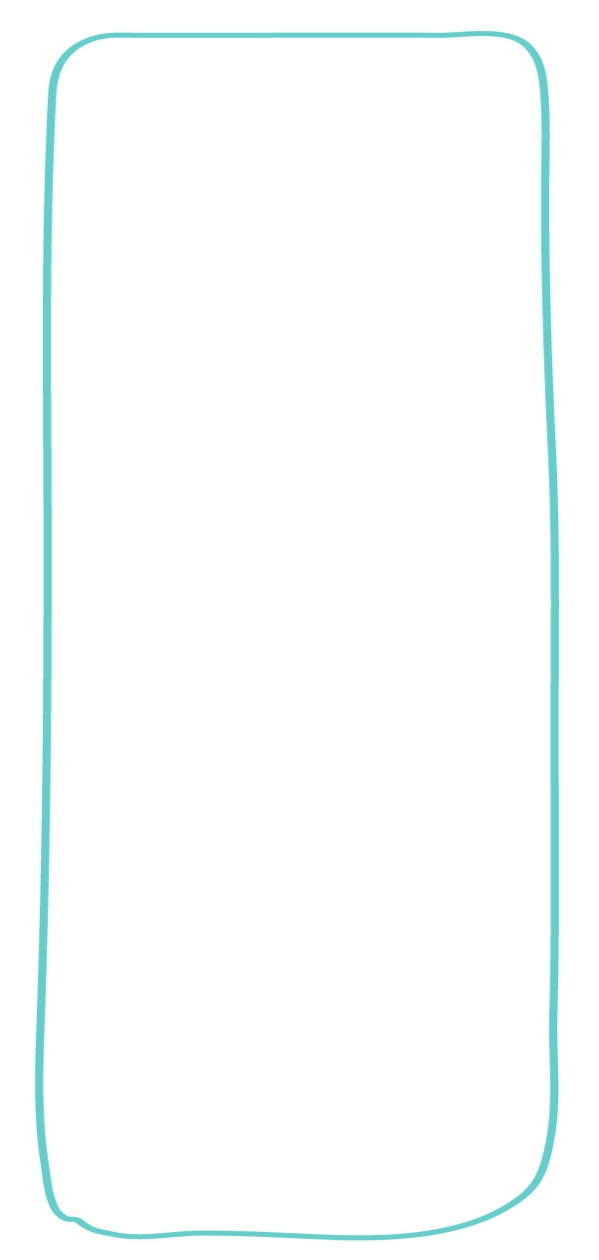  We need you to help us make as much noise as possible to support our amazing runners with your cheering, shouting and whistling on the side lines of The Brighton Marathon! As a race day supporter you will be invaluable in making the most exciting atmosphere for The Brainy Bunch Runners! You will also be crucial in raising awareness and representing The Charity. What will I be doing?Cheering for our fantastic team of volunteers at The Brighton Marathon, ensuring that the marathon runner’s race day is one to remember!What skills/experience do I need?A loud cheer!Ability to work as a teamConfidence to interact with the publicThe ability to stand for a long period of timeAvailability on the day of the event:  9 April 2017How much of my time would you like?We would like the cheer squad to be at the event from 9.30am (please be aware that this time may change)How will I be trained and supported?You will receive a briefing before the eventYou will have a member of staff as a named contact who will support you at the eventYou will be given any equipment necessary to carry out your roleWhat can I gain from volunteering with you? The opportunity to meet new people at fun and inspiring eventsThe satisfaction of knowing that you are making a valuable contribution to the lives of those affected by brain tumours Utilising your existing skills as well as developing and learning new onesWhere will I be based?The Brighton Marathon is based all across central Brighton. The location of our cheer point will be detailed in the event briefing.How do I apply?Contact the Volunteer Coordinator on 01252 237818 Or email volunteering@thebraintumourcharity.orgOr write to: The Brain Tumour Charity, Hartshead House, 61-65 Victoria Road, Farnborough, GU14 7PA